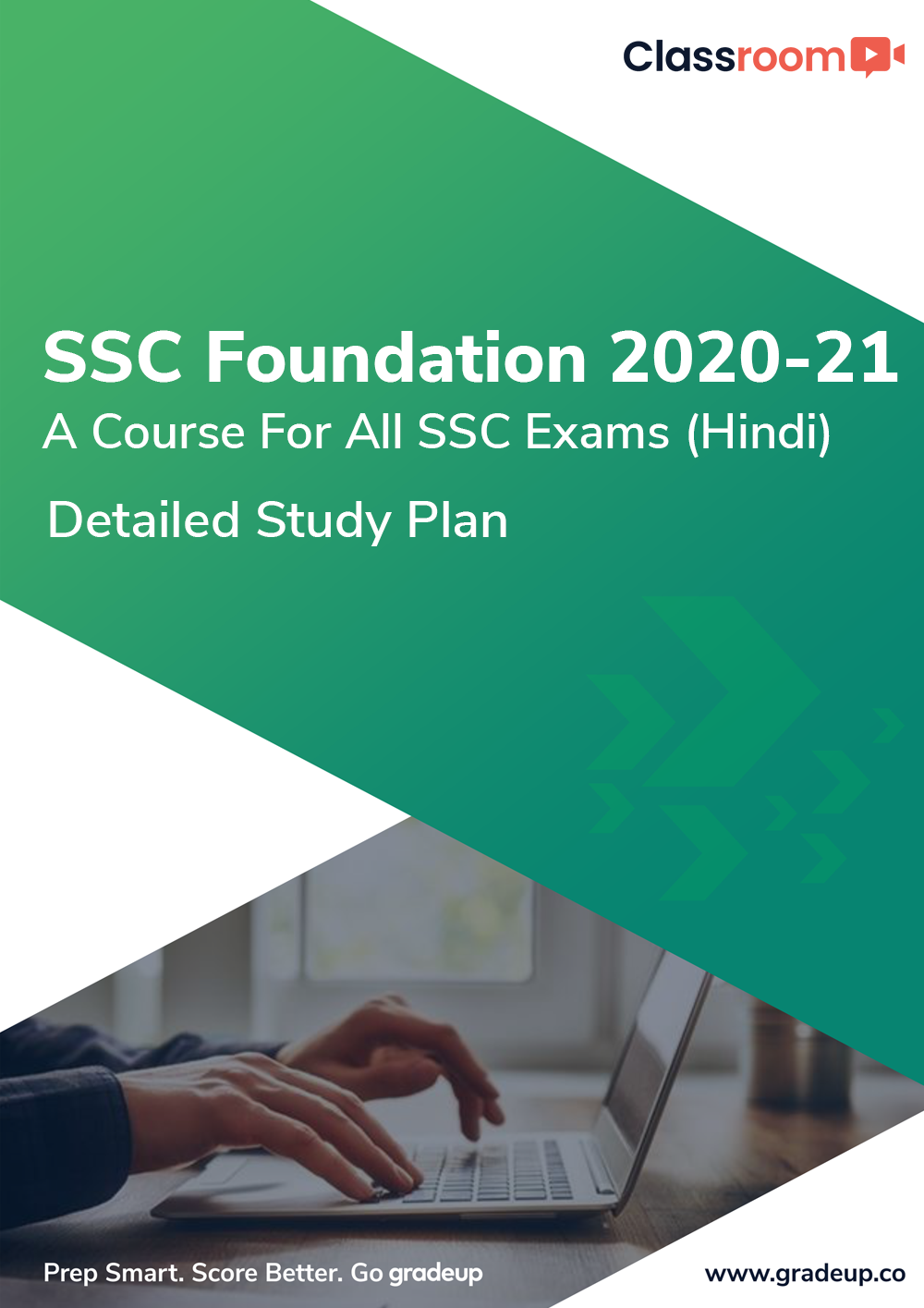 Note:				Quizzes and Study notes pdf will be provided after the class wherever necessary				Mock Tests will be provided after a substantial part of the course is finished				Vocabulary Classes in English will be provided after the enhglish syllabus is completely covered				Live classes are the most important part of this course. Please make sure to attend it. In case you miss it, you can rewatch the session as many times you want till the course expires.	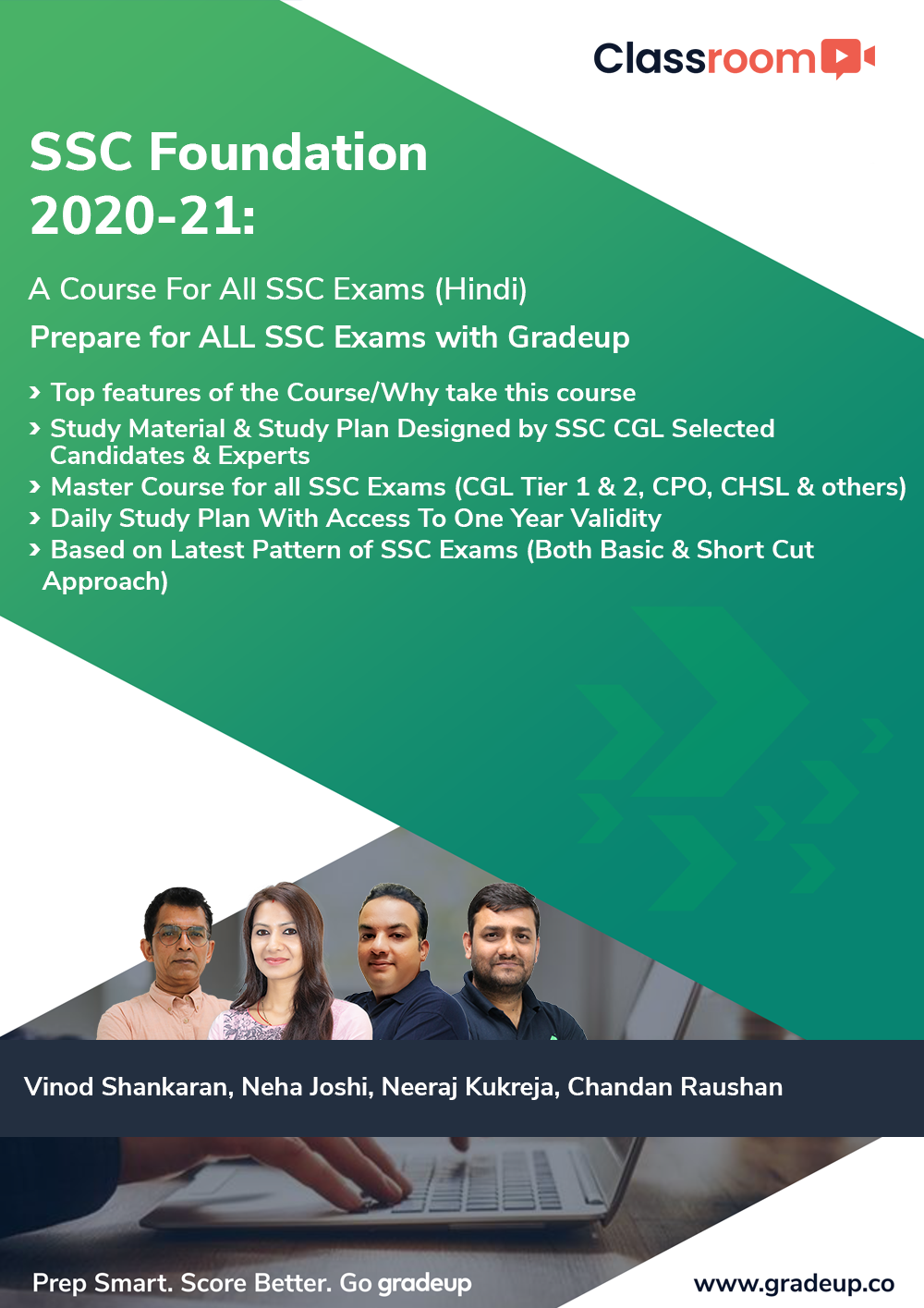 DateSubjectChapterTopicTime01-Jun-20General AwarenessPhysical & World GeographyUniverse1:30 PM02-Jun-20General AwarenessPhysical & World GeographySolar System1:30 PM02-Jun-20Quantitative AptitudeNumber SystemIntroduction and Classification of Numbers4:00 PM02-Jun-20General ScienceNutritionAnimal Nutrition Part 16:00 PM03-Jun-20General AwarenessPhysical & World GeographyEarth & Atmosphere1:30 PM03-Jun-20Quantitative AptitudeNumber SystemDivisibility rules4:00 PM03-Jun-20General ScienceNutritionAnimal Nutrition Part 26:00 PM04-Jun-20General AwarenessPhysical & World GeographyLatitude & Longitude1:30 PM04-Jun-20Quantitative AptitudeNumber SystemFactorials and Sum of Natural numbers4:00 PM04-Jun-20General ScienceRespirationRespiration6:00 PM05-Jun-20General AwarenessPhysical & World GeographyHydrosphere1:30 PM05-Jun-20Quantitative AptitudeNumber SystemFactors and Consecutive Integers4:00 PM06-Jun-20Quantitative AptitudeNumber SystemRemainder Theorem Part 14:00 PM08-Jun-20General AwarenessPhysical & World GeographyWinds & Pressure Belts1:30 PM09-Jun-20General AwarenessPhysical & World GeographyRainfall1:30 PM09-Jun-20Quantitative AptitudeNumber SystemRemainder Theorem Part 24:00 PM09-Jun-20General ScienceCirculationCirculation6:00 PM10-Jun-20General AwarenessPhysical & World GeographyMajor Climates1:30 PM10-Jun-20Quantitative AptitudeNumber SystemUnit Digit4:00 PM10-Jun-20General ScienceExcretionExcretion6:00 PM11-Jun-20General AwarenessPhysical & World GeographyVolcanoes & Earthquake1:30 PM11-Jun-20Quantitative AptitudeNumber SystemHCF and LCM Part 14:00 PM11-Jun-20General ScienceReproductionAnimal Reproduction6:00 PM12-Jun-20ReasoningAnalogyAnalogy Part 111:00 AM12-Jun-20General AwarenessIndian GeographyPhysiography of India Part 11:30 PM12-Jun-20Quantitative AptitudeNumber SystemHCF and LCM Part 24:00 PM13-Jun-20Quantitative AptitudeNumber SystemMiscellaneous4:00 PM15-Jun-20ReasoningAnalogyAnalogy Part 211:00 AM15-Jun-20General AwarenessIndian GeographyPhysiography of India Part 21:30 PM16-Jun-20General AwarenessIndian GeographyRiver System of India Part 11:30 PM16-Jun-20Quantitative AptitudeNumber SystemDoubt Class 14:00 PM16-Jun-20General ScienceReproductionPlant Reproduction6:00 PM17-Jun-20General AwarenessIndian GeographyRiver System of India Part 21:30 PM17-Jun-20Quantitative AptitudePercentagePercentage Part 14:00 PM17-Jun-20General ScienceCytologyCytology6:00 PM18-Jun-20General AwarenessIndian GeographyTransport System of India Part 11:30 PM18-Jun-20Quantitative AptitudePercentagePercentage Part 24:00 PM18-Jun-20General ScienceTissueAnimal Tissue6:00 PM19-Jun-20ReasoningAnalogyAnalogy Part 311:00 AM19-Jun-20General AwarenessIndian GeographyTransport System of India Part 21:30 PM19-Jun-20Quantitative AptitudePercentagePercentage Part 34:00 PM20-Jun-20Quantitative AptitudePercentagePercentage Part 44:00 PM22-Jun-20ReasoningAnalogyAnalogy Part 411:00 AM22-Jun-20General AwarenessNational IncomeNational Income1:30 PM23-Jun-20General AwarenessInflationInflation & Its Causesï¿½1:30 PM23-Jun-20Quantitative AptitudeProfit & LossProfit & Loss Part 14:00 PM23-Jun-20General ScienceTissueMuscular System, Skeletal System & Nervous System6:00 PM24-Jun-20General AwarenessInflationInflation - Measurement & Control1:30 PM24-Jun-20Quantitative AptitudeProfit & LossProfit & Loss Part 24:00 PM24-Jun-20General ScienceTissuePlant Tissue6:00 PM25-Jun-20General AwarenessTypes of MarketsTypes of Markets1:30 PM25-Jun-20Quantitative AptitudeProfit & LossProfit & Loss Part 34:00 PM25-Jun-20General ScienceEndocrine SystemEndocrine System6:00 PM26-Jun-20ReasoningAnalogyNumber Set11:00 AM26-Jun-20General AwarenessLaw of Demand & SupplyLaw of Demand & Supply1:30 PM26-Jun-20Quantitative AptitudeProfit & LossProfit & Loss Part 44:00 PM27-Jun-20Quantitative AptitudeProfit & LossDoubt Class 24:00 PM29-Jun-20ReasoningSeriesSeries Part 111:00 AM29-Jun-20General AwarenessElasticity & Types of DemandElasticity & Types of Demand1:30 PM30-Jun-20ReasoningSeriesSeries Part 211:00 AM30-Jun-20General AwarenessPoverty and EmploymentPoverty and Employment1:30 PM30-Jun-20Quantitative AptitudeSimple & Compound InterestSimple Interest Part 14:00 PM30-Jun-20General ScienceHealth & DiseasesHealth & Diseases6:00 PM01-Jul-20ReasoningSeriesSeries Part 311:00 AM01-Jul-20General AwarenessBudget & TaxationBudget & Taxation1:30 PM01-Jul-20Quantitative AptitudeSimple & Compound InterestSimple interest Part 2 and Basics of Compound interest4:00 PM01-Jul-20General ScienceAnimal & Plant KingdomAnimal & Plant Kingdom6:00 PM02-Jul-20ReasoningSeriesSeries Part 411:00 AM02-Jul-20General AwarenessMarket Structure & Types of GoodsMarket Structure & Types of Goods1:30 PM02-Jul-20Quantitative AptitudeSimple & Compound InterestCompound Interest Part 14:00 PM02-Jul-20General ScienceVitamins & MineralsVitamins & Minerals6:00 PM03-Jul-20ReasoningSeriesFigure Series11:00 AM03-Jul-20General AwarenessRBI & Monetary PolicyRBI & Monetary Policy1:30 PM03-Jul-20Quantitative AptitudeSimple & Compound InterestCompound Interest Part 24:00 PM04-Jul-20Quantitative AptitudeSimple & Compound InterestCompound Interest Part 34:00 PM06-Jul-20ReasoningDoubt ClassDoubt Class 111:00 AM06-Jul-20General AwarenessBanking History & Types of BanksBanking History & Types of Banks1:30 PM06-Jul-20EnglishParts of SpeechParts of Speech6:00 PM07-Jul-20ReasoningMissing NumberMissing Numbers Part 111:00 AM07-Jul-20General AwarenessPlanning in IndiaPlanning in India1:30 PM07-Jul-20Quantitative AptitudeSimple & Compound InterestInstallments4:00 PM07-Jul-20EnglishSentence StructureParts of Speech & Sentence Structure Part 16:00 PM08-Jul-20ReasoningMissing NumberMissing Numbers Part 211:00 AM08-Jul-20General AwarenessWelfare SchemesWelfare Schemes1:30 PM08-Jul-20Quantitative AptitudeTime & WorkTime & work Part 14:00 PM08-Jul-20EnglishSentence StructureSentence Structure Part 26:00 PM09-Jul-20ReasoningMissing NumberMissing Numbers Part 311:00 AM09-Jul-20General AwarenessInternational OrganizationsInternational Organizations1:30 PM09-Jul-20Quantitative AptitudeTime & WorkTime & work Part 24:00 PM09-Jul-20EnglishSentence StructureSentence Structure Part 36:00 PM10-Jul-20ReasoningDoubt ClassDoubt Class 211:00 AM10-Jul-20General AwarenessIMF & World BankIMF & World Bank1:30 PM10-Jul-20Quantitative AptitudeTime & WorkTime & work Part 34:00 PM10-Jul-20EnglishBasics of English GrammarTypes of Sentences6:00 PM11-Jul-20Quantitative AptitudeTime & WorkTime & work Part 44:00 PM13-Jul-20ReasoningCoding DecodingCoding Decoding Part 111:00 AM13-Jul-20General AwarenessBudget DiscussionBudget Discussion1:30 PM13-Jul-20EnglishNounNoun Part 16:00 PM14-Jul-20ReasoningCoding DecodingCoding Decoding Part 211:00 AM14-Jul-20General AwarenessCensusCensus1:30 PM14-Jul-20Quantitative AptitudePipe and CisternPipe and Cistern4:00 PM14-Jul-20EnglishNounNoun Part 26:00 PM15-Jul-20ReasoningCoding DecodingCoding Decoding Part 311:00 AM15-Jul-20General AwarenessAncient HistoryPre History & Indus Valley Civilization1:30 PM15-Jul-20Quantitative AptitudePipe and CisternDoubt Class 34:00 PM15-Jul-20EnglishNounDoubt Class 16:00 PM16-Jul-20ReasoningDirectionDirections Part 111:00 AM16-Jul-20General AwarenessAncient HistoryVedic Age1:30 PM16-Jul-20Quantitative AptitudeRatio & ProportionRatio & Proportion Part 14:00 PM16-Jul-20EnglishSubject Verb AgreementSubject Verb Agreement Part 16:00 PM17-Jul-20ReasoningDirectionDirections Part 211:00 AM17-Jul-20General AwarenessAncient HistoryMahajanpadh & Magadha Empire1:30 PM17-Jul-20Quantitative AptitudeRatio & ProportionRatio & Proportion Part 24:00 PM17-Jul-20EnglishSubject Verb AgreementSubject Verb Agreement Part 26:00 PM18-Jul-20Quantitative AptitudeRatio & ProportionRatio & Proportion Part 34:00 PM20-Jul-20ReasoningBlood RelationBlood Relation Part 111:00 AM20-Jul-20General AwarenessAncient HistoryBuddhism & Jainism1:30 PM20-Jul-20EnglishSubject Verb AgreementSubject Verb Agreement Part 36:00 PM21-Jul-20ReasoningBlood RelationBlood Relation Part 211:00 AM21-Jul-20General AwarenessMedieval HistoryMauryan Empire Part 11:30 PM21-Jul-20Quantitative AptitudeMixture & AlligationMixture & Alligation Part 14:00 PM21-Jul-20EnglishModifierModifier6:00 PM22-Jul-20ReasoningRanking & ComparisonRanking & Comparison Part 111:00 AM22-Jul-20General AwarenessMedieval HistoryMauryan Empire Part 21:30 PM22-Jul-20Quantitative AptitudeMixture & AlligationMixture & Alligation Part 24:00 PM22-Jul-20EnglishTenseTense Part 16:00 PM23-Jul-20ReasoningRanking & ComparisonRanking & Comparison Part 211:00 AM23-Jul-20General AwarenessMedieval HistoryNanda Dynasty and Alexander Invasion1:30 PM23-Jul-20Quantitative AptitudeMixture & AlligationMixture & Alligation Part 34:00 PM23-Jul-20EnglishTenseTense Part 26:00 PM24-Jul-20ReasoningRanking & ComparisonRanking & Comparison Part 311:00 AM24-Jul-20General AwarenessMedieval HistoryGupta & Post Gupta1:30 PM24-Jul-20Quantitative AptitudeAverageAverage Part 14:00 PM24-Jul-20EnglishTenseTense Part 36:00 PM25-Jul-20Quantitative AptitudeAverageAverage Part 24:00 PM27-Jul-20ReasoningDoubt ClassDoubt Class 311:00 AM27-Jul-20General AwarenessMedieval HistoryInvision Arab & Turks1:30 PM27-Jul-20EnglishTenseDoubt Class 26:00 PM28-Jul-20ReasoningSitting ArrangementsSitting Arrangements Part 111:00 AM28-Jul-20General AwarenessMedieval HistoryDelhi Sultanate Part 11:30 PM28-Jul-20Quantitative AptitudeAverageAverage Part 34:00 PM28-Jul-20EnglishPronounPronoun Part 16:00 PM29-Jul-20ReasoningSitting ArrangementsSitting Arrangements Part 211:00 AM29-Jul-20General AwarenessMedieval HistoryDelhi Sultanate Part 21:30 PM29-Jul-20Quantitative AptitudeAverageDoubt Class 44:00 PM29-Jul-20EnglishPronounPronoun Part 26:00 PM30-Jul-20ReasoningVenn DiagramVenn Diagram Part 111:00 AM30-Jul-20General AwarenessMedieval HistoryMughals Part 11:30 PM30-Jul-20Quantitative AptitudeTime Speed and DistanceTime Speed and Distance 14:00 PM30-Jul-20EnglishAdjectiveAdjective6:00 PM31-Jul-20ReasoningVenn DiagramVenn Diagram Part 211:00 AM31-Jul-20General AwarenessMedieval HistoryMughals Part 21:30 PM31-Jul-20Quantitative AptitudeTime Speed and DistanceTime Speed and Distance 24:00 PM31-Jul-20EnglishAdverbAdverb6:00 PM01-Aug-20Quantitative AptitudeTime Speed and DistanceTime Speed and Distance Part 34:00 PM03-Aug-20ReasoningClockClock Part 111:00 AM03-Aug-20General AwarenessMedieval HistoryVijayNagar & Bahamani1:30 PM03-Aug-20EnglishArticleArticle6:00 PM04-Aug-20ReasoningClockClock Part 211:00 AM04-Aug-20General AwarenessMedieval HistoryMaratha & Mysore1:30 PM04-Aug-20Quantitative AptitudeTime Speed and DistanceTrains4:00 PM04-Aug-20EnglishPrepositionPreposition6:00 PM05-Aug-20ReasoningCalendarCalendar Part 111:00 AM05-Aug-20General AwarenessModern HistoryBhakti & Sufi Movement1:30 PM05-Aug-20Quantitative AptitudeTime Speed and DistanceBoats and Streams4:00 PM05-Aug-20EnglishSymmetrySymmetry6:00 PM06-Aug-20ReasoningCalendarCalendar Part 211:00 AM06-Aug-20General AwarenessModern HistorySocio & Cultural Movement1:30 PM06-Aug-20Quantitative AptitudeTime Speed and DistanceRaces and Circular Motion4:00 PM06-Aug-20EnglishConjunctionConjunction6:00 PM07-Aug-20ReasoningArithmetical ReasoningArithmetical Reasoning Part 111:00 AM07-Aug-20General AwarenessModern HistoryTribal & Peasent Movement1:30 PM07-Aug-20Quantitative AptitudeTime Speed and DistanceDoubt Class 54:00 PM07-Aug-20EnglishQuestion TagQuestion Tag6:00 PM08-Aug-20Quantitative AptitudeAlgebraLinear equation4:00 PM08-Aug-20Quantitative AptitudeSeriesArithmetic Progression and Geometric Progression4:00 PM10-Aug-20ReasoningArithmetical ReasoningArithmetical Reasoning Part 211:00 AM10-Aug-20General AwarenessModern HistoryBritish rule before 18571:30 PM10-Aug-20EnglishQuestion TagDoubt Class 36:00 PM11-Aug-20ReasoningAlphabet TestAlphabet Test & Arrangement of words11:00 AM11-Aug-20General AwarenessModern HistoryBritish rule after 1857 Part 11:30 PM11-Aug-20Quantitative AptitudeAlgebraQuadratic Equation4:00 PM11-Aug-20Quantitative AptitudeSeriesSpecial series4:00 PM11-Aug-20EnglishParajumblesParajumbles Part 16:00 PM12-Aug-20ReasoningDoubt ClassDoubt Class 411:00 AM12-Aug-20General AwarenessModern HistoryBritish rule after 1857 Part 21:30 PM12-Aug-20Quantitative AptitudeAlgebraSimplification 14:00 PM12-Aug-20EnglishParajumblesParajumbles Part 26:00 PM13-Aug-20ReasoningDiceDice Part 111:00 AM13-Aug-20General AwarenessModern HistoryImportant Sessions of INC1:30 PM13-Aug-20Quantitative AptitudeAlgebraSimplification 24:00 PM13-Aug-20EnglishCloze TestCloze Test Part 16:00 PM14-Aug-20ReasoningDiceDice Part 211:00 AM14-Aug-20General AwarenessModern HistoryNational Movement Part 11:30 PM14-Aug-20Quantitative AptitudeAlgebraAlgebraic formulas Part 14:00 PM14-Aug-20EnglishCloze TestCloze Test Part 26:00 PM15-Aug-20Quantitative AptitudeAlgebraAlgebraic formulas Part 24:00 PM17-Aug-20ReasoningCubeCube Part 111:00 AM17-Aug-20General AwarenessModern HistoryNational Movement Part 21:30 PM17-Aug-20EnglishCloze TestCloze Test Part 36:00 PM18-Aug-20ReasoningCubeCube Part 211:00 AM18-Aug-20General AwarenessIndian ConstitutionIntroduction & Making of Indian Constitution1:30 PM18-Aug-20Quantitative AptitudeAlgebraAlgebraic formulas Part 34:00 PM18-Aug-20EnglishVoicesVoices Part 16:00 PM19-Aug-20ReasoningNon VerbalCounting of Figures11:00 AM19-Aug-20General AwarenessPrinciple of ConstitutionBorrowed Principle of Constitution1:30 PM19-Aug-20Quantitative AptitudeAlgebraAlgebraic formulas Part 44:00 PM19-Aug-20EnglishVoicesVoices Part 26:00 PM20-Aug-20ReasoningNon VerbalPaper Folding & Cutting11:00 AM20-Aug-20General AwarenessFundamental RightsFundamental Rights Part 11:30 PM20-Aug-20EnglishVoicesDoubt Class 46:00 PM21-Aug-20ReasoningNon VerbalMirror & Water Image, Completion of figures, Embedded figures etc.11:00 AM21-Aug-20General AwarenessFundamental RightsFundamental Rights Part 21:30 PM21-Aug-20EnglishNarrationNarration Part 16:00 PM24-Aug-20ReasoningDoubt ClassDoubt Class 511:00 AM24-Aug-20General AwarenessFundamental DutiesFundamental Duties1:30 PM24-Aug-20EnglishNarrationNarration Part 26:00 PM25-Aug-20ReasoningStatement & ConclusionSyllogism Part 111:00 AM25-Aug-20General AwarenessPresident of IndiaPresident of India1:30 PM25-Aug-20Quantitative AptitudeSeriesDoubt Class 64:00 PM25-Aug-20EnglishReading ComprehensionReading Comprehension Part 16:00 PM26-Aug-20ReasoningStatement & ConclusionSyllogism Part 211:00 AM26-Aug-20General AwarenessDPSPDPSP1:30 PM26-Aug-20Quantitative AptitudeCoordinate GeometeryCoordinate Geometry Part 14:00 PM26-Aug-20EnglishReading ComprehensionReading Comprehension Part 26:00 PM27-Aug-20ReasoningStatement & ConclusionStatement and Conclusion Part 211:00 AM27-Aug-20General AwarenessConstitutional AmendmentsConstitutional Amendments1:30 PM27-Aug-20Quantitative AptitudeCoordinate GeometeryCoordinate Geometry Part 24:00 PM27-Aug-20EnglishReading ComprehensionDoubt Class 56:00 PM28-Aug-20ReasoningStatement & AssumptionStatement Assumption Part 111:00 AM28-Aug-20General AwarenessBodies of IndiaConstitutional and Non-Constitutional Bodies of India1:30 PM28-Aug-20Quantitative AptitudeTrigonometryMeasurement of angles4:00 PM29-Aug-20Quantitative AptitudeTrigonometryTrigonometric Ratios4:00 PM31-Aug-20ReasoningStatement & AssumptionStatement Assumption Part 211:00 AM31-Aug-20General AwarenessGovernor, Chief MinisterGovernor, Chief Minister1:30 PM01-Sep-20ReasoningStatements & Courses of ActionStatement Courses of Action Part 111:00 AM01-Sep-20General AwarenessVice President of India, Prime Minister & Council of MinistersVice President of India, Prime Minister & Council of Ministers1:30 PM01-Sep-20Quantitative AptitudeTrigonometryMaxima and Minima4:00 PM02-Sep-20ReasoningClassificationClassification Part 111:00 AM02-Sep-20General AwarenessJudiciaryJudiciary Part 11:30 PM03-Sep-20ReasoningClassificationClassification Part 211:00 AM03-Sep-20General AwarenessJudiciaryJudiciary Part 21:30 PM03-Sep-20Quantitative AptitudeTrigonometryTrigonometric Identitites Part 14:00 PM04-Sep-20ReasoningMiscellaneousMiscellaneous11:00 AM04-Sep-20General AwarenessParliament & State LegislatureParliament & State Legislature Part 11:30 PM04-Sep-20Quantitative AptitudeTrigonometryTrigonometric Identitites Part 24:00 PM07-Sep-20ReasoningMathematical OperatorsMathematical Operators11:00 AM07-Sep-20General AwarenessParliament & State LegislatureParliament & State Legislature Part 21:30 PM08-Sep-20ReasoningDoubt ClassDoubt Class 611:00 AM08-Sep-20General ScienceReflection of LightReflection of Light1:30 PM08-Sep-20Quantitative AptitudeTrigonometryPrevious year questions4:00 PM09-Sep-20General ScienceRefraction of LightRefraction of Light1:30 PM09-Sep-20Quantitative AptitudeTrigonometryHeights and distance Part 14:00 PM10-Sep-20General ScienceMotionMotion1:30 PM10-Sep-20Quantitative AptitudeTrigonometryHeights and distance Part 24:00 PM11-Sep-20General ScienceMotionLaws of Motion1:30 PM11-Sep-20Quantitative AptitudeTrigonometryCompound Angles4:00 PM12-Sep-20Quantitative AptitudeTrigonometryMultiples and Submultiples of an angle4:00 PM14-Sep-20General ScienceWork, Power & EnergyWork, Power & Energy1:30 PM15-Sep-20General ScienceGravitationGravitation1:30 PM15-Sep-20Quantitative AptitudeTrigonometryDoubt Class 74:00 PM16-Sep-20General ScienceElectricity & MagnetismElectricity & Magnetism1:30 PM16-Sep-20Quantitative AptitudeGeometryLines & angles and Polygon theory4:00 PM17-Sep-20General ScienceHeat & SoundHeat & Sound1:30 PM17-Sep-20Quantitative AptitudeGeometryTriangles Part 14:00 PM18-Sep-20General ScienceHuman Eye & Defects of VisionHuman Eye & Defects of Vision1:30 PM18-Sep-20Quantitative AptitudeGeometryTriangles Part 24:00 PM19-Sep-20Quantitative AptitudeGeometryTriangles Part 34:00 PM21-Sep-20General ScienceDispersion, Scattering, Interference, Polarization & Diffraction of LightDispersion, Scattering, Interference, Polarization & Diffraction of Light1:30 PM22-Sep-20General ScienceStructure of Atom & RadioactivityStructure of Atom1:30 PM22-Sep-20Quantitative AptitudeGeometryTriangles Part 44:00 PM23-Sep-20General ScienceRadioactivityRadioactivity1:30 PM23-Sep-20Quantitative AptitudeGeometryTriangles Part 54:00 PM24-Sep-20General ScienceAcids, Bases & SaltsAcids, Bases & Salts1:30 PM24-Sep-20Quantitative AptitudeGeometryQuadrilaterals 14:00 PM25-Sep-20General ScienceMatterMatter Part 11:30 PM25-Sep-20Quantitative AptitudeGeometryQuadrilaterals 24:00 PM26-Sep-20Quantitative AptitudeGeometryQuadrilaterals 34:00 PM28-Sep-20General ScienceMatterMatter Part 21:30 PM29-Sep-20General ScienceCarbon & Its CompoundsCarbon & Its Compounds1:30 PM29-Sep-20Quantitative AptitudeGeometryQuadrilaterals 44:00 PM30-Sep-20General SciencePolymers, Fibres, Plastics, Fuels & ExplosivesPolymers, Fibres, Plastics, Fuels & Explosives1:30 PM30-Sep-20Quantitative AptitudeMensurationMensuration 2D Part 14:00 PM01-Oct-20General SciencePeriodic TablePeriodic Table1:30 PM01-Oct-20Quantitative AptitudeMensurationMensuration 2D Part 24:00 PM02-Oct-20General ScienceNutritionAnimal Nutrition Part 11:30 PM02-Oct-20Quantitative AptitudeMensurationMensuration 2D Part 34:00 PM03-Oct-20Quantitative AptitudeMensurationMensuration 2D Part 44:00 PM06-Oct-20Quantitative AptitudeMensurationDoubt Class 84:00 PM07-Oct-20Quantitative AptitudeMensurationMensuration 3D Part 14:00 PM08-Oct-20Quantitative AptitudeMensurationMensuration 3D Part 24:00 PM09-Oct-20Quantitative AptitudeMensurationMensuration 3D Part 34:00 PM10-Oct-20Quantitative AptitudeMensurationMensuration 3D Part 44:00 PM13-Oct-20Quantitative AptitudeMensurationMensuration 3D Part 54:00 PM14-Oct-20Quantitative AptitudeMensurationMensuration 3D Part 64:00 PM15-Oct-20Quantitative AptitudeGeometryCircles Part 14:00 PM16-Oct-20Quantitative AptitudeGeometryCircles Part 24:00 PM17-Oct-20Quantitative AptitudeGeometryCircles Part 34:00 PM20-Oct-20Quantitative AptitudeGeometryCircles Part 44:00 PM21-Oct-20Quantitative AptitudeData InterpretationData Interpretation Part 14:00 PM22-Oct-20Quantitative AptitudeData InterpretationData Interpretation Part 24:00 PM24-Oct-20Quantitative AptitudeData InterpretationDoubt Class 94:00 PM